       Let Thunderbird Restaurant do the cooking for you.        Call-in Orders Welcome			SundayMondayTuesdayWednesdayThursdayFridaySaturdaySpecial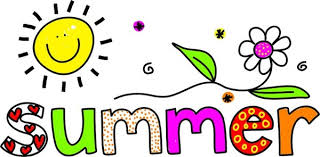 1Pork Fried Steak2  Chicken Stir Fry3Prime RibSoupNavy BeanClam ChowderLoaded Baked PotatoSpecial4CFS Club Sandwich5BBQ Crispy Chicken Salad6Blue Cheese Monster Burger7Indian Tacos8Artichoke Spinach Stuffed Chicken9Corn Beef & Cabbage10Prime RibSoupNavy Bean w/HamChicken NoodleBeef BarleySanta Fe Chicken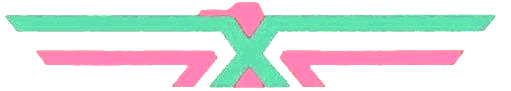 MinestroneClam ChowderChicken Pot PieSpecial11   Cabbage Rolls12 Sirloin Steak & Crispy Onion Salad13Baked Ziti14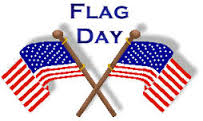 Indian Tacos15    Meatloaf16BBQ Ribs Dinner17Prime RibSoupSteak & MushroomChicken TortillaTomato BasilEight BeanPotato & HamClam ChowderNavy BeanSpecial18Corn Beef Hash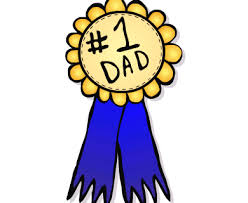 19Chicken Marsala20   Zesty Chicken & Orzo21Indian Tacos22Fried Chicken23Pot Roast24Prime RibSoupEgg Drop VegetableBeef BarleyFrench OnionSplit PeaCabbage & KielbasaClam ChowderLoaded Baked PotatoSpecial25Catalina Cranberry Chicken26   Grilled Jalapeno White Cheddar Bacon Burger27Pistachio Chicken Salad28Indian Tacos29Sundried Tomato Sausage Penne30BBQ Ribs Dinner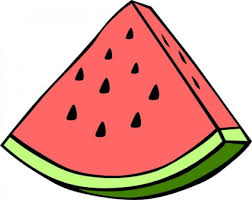 SoupNavy Bean w/HamCorn & Andouille Chowder7 BeanMinestrone8 Bean w/HamClam Chowder